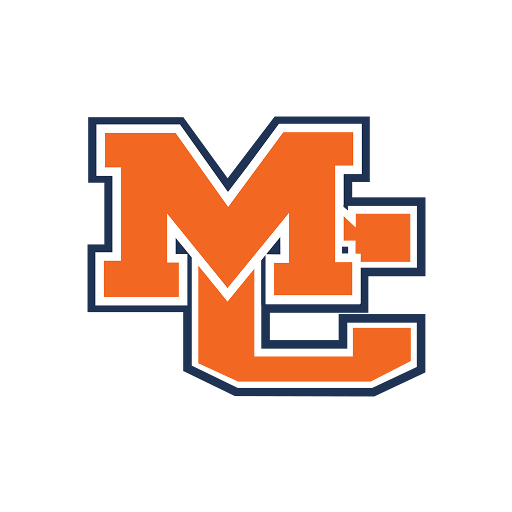 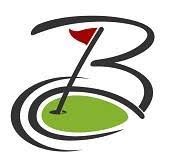 3rd Annual Marshall Co. Football Alumni Golf ScrambleWhen: Saturday May 18th   at Benton Country Club	Meal Begins at 12:00 followed by the scramble beginning at 1pmCost: $50 per player or $200 per team	Includes meal, entry fee, and cartPrizes will be awarded for best 4 man team, longest drive, straightest drive, and closest to the pin.  *All money raised will go towards the Marshall Co. Football Alumni AssociationAnyone Interested may contact Larry Krouse at 270-527-8658*Make checks payable to MC Football Alumni1.)_________________________2.)_________________________3.)_________________________4.)_________________________HOLE SPONSORSHIP:  BUSINESS NAME ON SIGN  - $ 50                       PLAYER’S NAME, JERSEY #,  AND YEARS PLAYED ON IT  -  $25